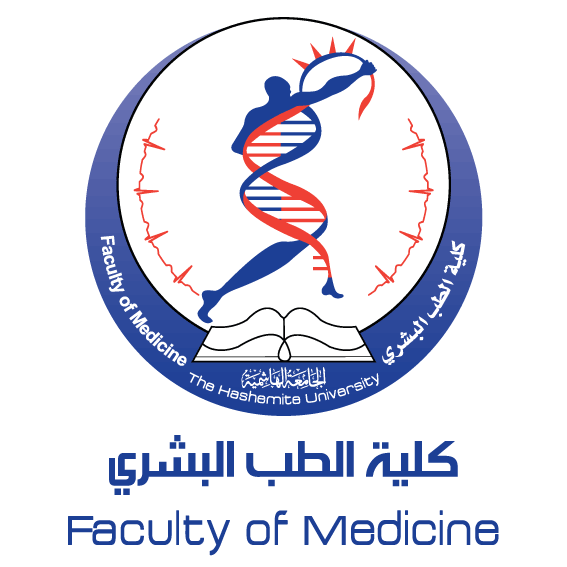 Faculty of Medicine Study PlanMD DegreeStudy Plan   First Year:Second Year:Third YearFourth year  Fifth year  Sixth year  Course description 1st year – 1st semesterGeneral Physics for medical students (102109) 3 credit hoursMechanics of motion and levers; refraction of light, sound and its physical principles; electricityand electric charge conduction; nerve conduction; pressure in liquids; physics applications.General Chemistry 1 (2103101) 3 credit hoursThe course aims at studying the basic principles of chemistry; mass relationship in chemicalreactions, reactions in aqueous solutions, gases, Quantum theory and the electronic structure ofatoms, periodic relationships among the elements, basic concepts of chemical bonding, andMolecular Geometry and Hybridization of atomic orbitals.General Biology (1) (0104101) 3 credit hoursThe study of biochemistry, structure and function of the cells, reproduction of cell, general andmolecular genetics, molecular basis of inheritances, biological diversity, introduction to ecology.General Biology - Practical (1) (1014103) 1 credit hourThe study of the microscope, the cell, chemical aspects and physical properties of livingorganisms, biochemical activities of the cell, cell division, genetics, organismal diversityincluding: prokaryotes; protista, fungi, plants and animals.Arabic Language for medicine students  (110109) 3 credit hourوتتناول هذه المادة تدريب الطلبة على كتابة مقال متماسك تراعى فيه الصحة اللغوية والدقة والوضوح، وتمكينهم من بناء حصيلة ثقافية متنوعة تمثل حقول المعرفة المختلفة، وتدريبهم على استثمار ما عرفوه من نظام الجملة العربية في الوصول إلى المعاني والأفكار في النص ومعرفة العلاقة بين الأفكار الرئيسة والجزئية والمساندة وتدريبهم على تحليل النصوص واستيعاب المقروء وتلخيصه.This subject  addresses the students to write an essay in a coherent way taking into account the right linguistic precision and clarity, and enable them to build a variety of cultural outcome representing various fields of knowledge, and train them to use what they knew about the system of Arabic sentence to  access meanings and ideas in the text , and to see the relationship between the main & partial  ideas and trained them to analyze, absorb  & suumarize Arabic  texts.English Language (2120100) 3 credit hoursThe course is tailored to enrich students' asset of vocabulary, expose them to a variety ofchallenging and interesting text-types in reading and structural activities and to expose studentsto the most up-to-date English as used on a daily basis. In addition, this course develops students’intellectual skills and employability skills. It is also intended to prepare students to sit for TOEFLtest and will focus on reading and structure..1st year – 2nd semesterGeneral Physiology (1502102) 2 credit hoursThis course covers the definition of physiology and the systems involved. It includes the study ofbasic principles of physiology that involve subjects like, physiological units, biologicalmembranes, transport, homeostasis, body fluids, membrane potentials, hemodynamics and lawsof blood flow.General Anatomy (1501101) 3 credit hoursThis course covers introduction in gross anatomy to all parts of the body (upper limb & lowerlimb, thorax, abdomen, head & neck, and microanatomy) including terms, regions, muscles,blood vessels, and nerves as well as to an introduction to the nervous system. This course alsocovers general embryology including the development of embryo starting from the zygote, thefetal membranes, placenta and congenital malformations.Military Sciences (0107106) 3 credit hoursمادة العلوم العسكرية متطلب جامعي اجباري لجميع الطلبة الاردنيين وهي لا تقل عن المساقات الاكاديمية الاخرى وهي ضرورية للتخرج بواقع ثلاث ساعات معتمدة لكل طالب وتكون نتيجتها راسب او ناجح . حيث يتم تزويد الطلبة في الجامعات بالثقافة العسكرية العامة وبيان قدرات القوات المسلحة في الدفاع عن الوطن ودورها في تنمية وخدمة المجتمع الاردني وذلك من خلال المحاضرات والزيارات الميدانية. أما بالنسبة الى الطلبة غير الأردنيين فيتم استبدال هذه المادة بمتطلب جامعي اختياري اخرMilitary science is mandatory requirement for all jordanien students, it is not less than other academic courses as it is necessary for graduation for each student by three credit hours with an outcome either pass or fail.This subject provides  students in universities  military public culture and the capabilities of the armed forces in defending the country and its role in the development of the Jordanian society through lectures and field visits. The non-Jordanian students are replacing  this subject by an elective university requirement. Organic Chemistry for non majors  (103236) 3 credit hoursThe main objective of the course is to teach students the basic principles of organic chemistry.The first part of the course will cover the fundamental aspects of structural organic chemistry tofamiliarize the students the main families of organic chemistry functions as well as the 3Dstructure of organic molecules. The basics of reactivity will also covered using the mechanisms.The course will be frequently illustrated will examples linked to other scientific disciplines, inparticular to the field of life sciences.Histology and molecular Biology (1501102) 3 credit hoursThis course covers the cell with respect to structure, function and classification, epithelial cells,cell structure of endocrine glands, peripheral blood, connective tissues, bone and cartilage,muscles, nerves, blood vessels, lymphoreticular tissue and skin and appendages.1st year – summer SemesterGeneral Biochemistry (1502101) 3 credit hoursThis course covers the study of the structure and classification of carbohydrates, lipids, andamino acid, structure and characteristics of proteins, hemoglobin, fibrous proteins, enzymesincluding their general properties, classification, kinetics, mechanisms of inhibition andregulation.This course covers nucleic acids and nucleotides and gene structure. It also covers energymetabolism including cellular bioenergetics, tricarboxylic acid cycle and oxidative phosphorylation. The course also covers carbohydrate and lipid metabolisim, nitrogen, amins, acids inaddition to nutritions and vitamins.Introduction to Community Medicine (1505101) 3 credit hoursThis course covers the topics of population science, primary health care, mother and child health,ecology, health care systems and health planning, It also covers the concept of environmentalhealth, study the sources of pollution, classification of pollutants; including water, air, soil andoccupational pollutants, the relationship between pollution and work and social behavior, theeffect of pollution on health and methods of prevention of pollution and equipment used in thisregard.National culture  (2107108) 3 credit hoursالهدف العام من تدريس هذه المادة يتمحور في ثلاث أبعاد رئيسية هي: ترسيخ الانتماء والولاء والاعتزاز بالوطن أرضا وشعبا ونظاما. وتأهيل الطلبة للقيام بأدوارهم المختلفة مواطنين أردنيين داعمين ومشاركين في مسيرة التنمية الوطنية الشاملة. وإكساب الطلبة مرجعية معرفية مفاهيمية قيمية مهارية تمكنهم من الالتزام بالمواطنة الديمقراطية والسلوك الحضاري.The overall aim of this subject is to focus on three major dimensions which are: consolidation of belonging ,loyalty and pride in the homeland , people and the regime. Also preparing students to do different roles as a Jordanian supporting  and participating in the overall national development. Giving the students an conceptual knowledge and valuable skills to enable them to comply the  democracy citizenship and civilized behavior.2n year – 1st semesterGenetics and Molecular Biology (1503201) 2 credit hoursThis course covers the study of chromosomes and heredity, genetic linkage, chemistry of thegene, mitosis and meiosis, gamete formation, mechanisms of transfer of genetic traits, geneticcode and its transcription and translation, protein synthesis, mutations, genetic map, sexdetermination, sex-linked characteristics, human genetic disorders and their diagnosis andmanagement, and genetic engineering.General Pathology (1503202) 2 credit hoursThis course covers the study of cell injury including its types, causes, and mechanisms, cellularadaptation to growth and differentiation, inflammation including its types and mechanisms,cellular healing, infections and its causes and characteristics, tumors and neoplasia, types ofcancer, its mechanisms of occurrence, characteristics and epidemiology, and circulatory disordersincluding edema, congestion, thrombosis, infarction and shock.General Microbiology (1503203) 3 credit hoursThis course covers the study of microorganisms with respect to classification and structure ofbacteria, viruses, parasites, and fungi, their characteristics, growth and replication, and theirsusceptibility to antimicrobials. It also covers the study of the types of microorganisms that causehuman disease, and their pathogenesis, methods of diagnosis and prevention and control.General Pharmacology (1504201) 2 credit hoursThis course should cover the following subjects, Pharmacokinetics, Pharmacodynamics, doseresponse relationship, drug toxicities and side effects, drug cost-benefit relationship, principles ofdrug trials, principles of drug prescription, principles of drug utilization, drug informationfacilities and drug interaction, drug epidemiology, principals of antimicrobial drugs, principals ofanticancer drugs, immunosuppressants. Computer Skills II for science  (1001115) 3 credit hoursThe aim of this course is to introduce the students to programming using the C++ language. Inmy opinion, C++ has proven to be a pleasant, expressive and versatile language for wide varietyof programs. It is easy to learn, and it wears well as one's experience with it grows.The course covers the fundamental concepts for analyzing problem statements, designingcomputer solutions, as well as an introduction to syntax and semantics of the C++ language. Italso focuses on data types, variables, constants, operators and expressions, control flows,functions and arrays.2nd year – 2nd semesterThe Respiratory System (1500201) 5 credit hoursThis course covers the respiratory system from the standpoints of its anatomic and histologicalstructure, functions including respiration and its mechanisms and characteristics, airwayresistance, gas diffusion in the lung, and gas exchange and transport, pulmonary function tests,chemical properties of oxygen, its transport and abnormalities and respiratory alkalosis andacidosis. It also covers diseases of the respiratory tract including infections, vascular, obstructive,occupational and immune-mediated diseases, tumors of the respiratory tract and pharmacologictreatment of these diseases. The course is concluded by covering the clinical aspects of thesystem.The Cardiovascular System (1500202) 5 credit hoursThis course covers the study of the cardiovascular system from the standpoints of anatomic andhistologic structure of heart, veins, arteries and capillaries, functions of the cardiovascular systemincluding the physiology of the heart, membrane properties, heart contractility and itsmechanisms, electrical conduction and electrocardiography, heart as a pump and cardiac cycle,blood flow and its disorders, cardiac output, blood pressure regulation, cardiac effort, circulatorydisorders, heart failure, and cardiac enzymes and their relationship to myo-cardiac infarction. Italso covers diseases of the heart and blood vessels including infections, atherosclerosis,hypertension, ischemic heart diseases, congenital heart diseases and treatment of cardiovasculardiseases. The course is concluded by the study of the clinical aspects of the cardiovascularsystem including signs, symptoms, and disease presentation.Hematopoietic System (1500203) 5 credit hoursThis course covers the study of cellular elements of lymph, blood and the histology of bothcentral and peripheral lymphatic systems, including bone marrow, thymus, spleen and lymphnodes. It also covers the production of blood cells, the physiology of tissue fluids, lymph andplasma including the functions of these fluids and cells, bleeding, coagulation, chemistry ofblood and lymph together with the structure of haemoglobin, its functions andhaemoglobinpathies, plasma proteins, immunological properties of plasma globulins,complement, immunological mechanisms, the diseases that affect blood and the lymphaticsystem including disturbances of red blood cells, various types of anaemia; disturbances of whiteblood cells including their numbers and functions; leukaemias and lymphomas; disturbances ofbleeding and coagulation; diseases of the spleen and thymus; therapeutics of blood andlymphatic diseases. The course also covers the clinical aspects of hematologic andlymphoreticular diseases.Epidemiology and biostatistics (1505201) 3 credit hoursThis course covers analytical and descriptive epidemiology, the epidemiology of infectious andchronic diseases; transmission of infectious diseases, descriptive statistics, the theory ofprobabilities, levels of significance, hypothesis testing, regression and correlation and the use ofstatistics in epidemiology.2nd year – summer semesterImmunology (1503204) 2 credit hoursThis course covers the immune system including types of cells and tissues, their distribution inthe body, their functions, growth, development and differentiation, antigens and theircharacteristics, antibodies and their types and functions, serologic reactions, the complementsystem and its functions and activation, interaction between cells in the generation of the immuneresponse, and immunologic disorders including autoimmunity, hypersensitivity, tumorimmunology, immunology of transplantation, and immunodeficiency diseases. Also is coveredthe drugs used in the treatment of these diseases.Occupational & Environmental Health & Field Project (1505202) 3 credit hoursThis course covers different topics in the field of occupational health, sources of health hazardsin workplace, major occupation diseases, and workplace hazards prevention. It also covers therelationship between environment and health including major types of environment pollutantsand methods of protection of the environment. This course includes field applications in variousoccupation and environmental issues.3rd year – 1st semesterThe Endocrine System (1500301) 5 credit hoursThis course covers the endocrine system from the standpoints of anatomic and histologicstructure, hormones including their structures, functions, mechanisms of action receptors, andtheir metabolism in addition to the endocrinologic disorders including hyperactivity orhypoactivity, immune-mediated diseases, benign and malignant tumors and pharmacologicalproperties of hormones and drugs used in the treatment of endocrine diseases. The course isconcluded by studying the clinical aspects of the endocrine system including signs, symptomsand disease presentation.The Digestive System (1500302) 6 credit hoursThis course covers the digestive system including the alimentary tract, liver, billiard trea and thepancreas from the standpoints of anatomic and histological structure and function includingmotility, secretions, digestion, chemistry of saliva and gastric secretions, bile, pancreaticsecretions, and digestive enzymes. It also covers diseases of the digestive system includinginfections, congenital and acquired malformations, vascular disorders, peptic ulcer, tumors of thedigestive system, immune mediated diseases, and drugs used in the treatment of these diseases aswell as the clinical aspects of the system including signs, symptoms, and disease presentation.Skin and the Locomotor system (1500303) 7 credit hoursThis course covers the study of the locomotor system and skin including the anatomy andhistology of nerves, muscles and skin; the physiology of nerves and muscles, the biochemistry ofmuscle contraction and neurotransmission. It also covers the diseases of the skin, muscles andnervous tissues including bacterial, viral, parasitic and fungal infections, together withdisturbances of metabolism and genetics of the locomotor system and tumors of muscles, bonesand joints. The course covers also the therapeutics of such diseases and their clinical aspectsincluding signs and symptoms, and disease presentation.3rd year - 2nd semesterThe Genitourinary system (1500304) 6 credit hoursThis course covers the study of the male and female genitourinary systems from the standpointsof anatomic and histologic structure and function including renal physiology which coversglomerular filtration, renal tubule functions, acid base balance and the role of the kidney in that.It also covers the physiology of the reproductive system of males and females, hormones andtheir functions as well as diseases of the genitourinary system and breast including infections,benign and malignant tumors, inflammation, placental disorders, gestation, infertility, renalfailure and the treatment of these diseases. The course is concluded by covering the clinicalaspects of the system including the study of signs, symptoms, and disease presentation.The Neuroscience I (1500305) 5 credit hoursThis course covers the study of the nervous system from the stand points of anatomy, histologyand organization of the central nervous system including the brain, spinal cord, cerebral cortexand intellectual functions, neurotransmission including its chemistry, receptors andneurotransmitters,. It also covers diseases of the central nervous system including bacterial, viral,fungal and parasitic infections, brain edema, hydrocephalus, vascular disturbances, trauma,congenital malformations, tumors, degenerative and immune-mediated disorders and the drugsused for the treatment of these diseases. The course is concluded by covering the clinical aspectsof disease that affect the central system.The Neuroscience II (1500306) 4 credit hoursThis course covers the study of the peripheral nervous system and special senses from the standpoints of anatomy, histology and organization of the peripheral nervous system including nervestheir motor and sensory functions in addition to the study of vision, hearing including itschemistry, receptors and neurotransmitters, and chemistry of vision. The course is concluded bycovering the clinical aspects of disease that affect the special senses.Clinical Psychology (1505301) 3 credit hoursThis course covers principles of psychology and introduction to behavioral sciences.3rd year – summer semesterIntroduction to clinical medicine and medical ethics (1500307) 9 credit hours This coursecovers communication skills with patients and their relatives and the skills of history taking andphysical examination of the different body systems and the study of signs and symptoms of thediseases that affect the body through clinical training, lectures and seminars over an eight weekperiod. The course also covers the topics of medical informatics and medical ethics throughlectures, seminars and practical training.4th year General Surgery -1 (111502401) 10 credit hoursThis course covers the study of surgical diseases that affects the different body systems,including history taking and physical examination to reach into a diagnosis and the surgicalmethods used for their treatment and patient follow up after surgery through clinical training,lectures and seminars.General Internal Medicine – 1 (111502403) 10 credit hoursThis course covers through ten weeks of clinical training, lectures and seminars the study ofdiseases that affect humans including methods of history taking and performing the physicalexamination to reach into a diagnosis by studying these signs and symptoms. Additionally thecourse covers the therapeutics and interventions used in the treatment of such diseases.Emergency medicine & anesthesia (111500401)  2 credit hours This course involves the training of students in emergency and accident medicine covering thestudy of diseases and trauma requiring the provision of urgent care. This includes the study ofclinical manifestations, their diagnosis and management. The course also involves training in thefield of anesthesia including preparation of patients before surgery, methods and types ofanesthesia and drugs used and patient recovery. Students are also trained in the intensive careunit.Clinical decision making (111501307) 3 credit hours This course focuses on the integration of previous knowledge and skills into the development of the medical student as a provider and coordinator of care and member of the profession.  Emphasis will be on clinical decision-making for clients who have different medical disorders and discussion of decision, judgment, skills, and professional values within a legal/ethical framework.Neurosurgery (111502401) 2 credit hoursThis course including injuries of the central and peripheral nervous system, and diseases such astumors and congenital anomalies through a two week clinical training, lectures and seminars.Urology 1 (111502403) 2 credit hoursThis course involving diseases that affect the urinary system including infections, obstructivelesions, tumors and anomalies as well as methods of diagnosis and treatment through a two weekclinical training, lectures and seminars.Radiology 1 (111503403) 2 credit hoursThis course is achieved through lectures and seminars which cover the principles of imaging andits clinical applications in the diagnosis of diseases and injuries of the different body systemsutilizing simple x-rays, computerized tomography, nuclear resonance, ultrasonography, andradioisotope scanningNeurology (111503403) 5 credit hoursThis course covers the study of diseases that affect the central and peripheral nervous systemincluding infections, tumors, degenerative diseases and aging-related illnesses. It also covershistory taking and performing proper physical to reach into their diagnosis through programmedclinical training for four weeks, lectures and seminars.Fifth yearForensic medicine and toxicology 1 (111501501) 2 credit hoursThis course covers topics in legal aspects in medical practice, medicolegal accidents, medicolegaldeath, medicolegal responsibilities as well as criminal investigations and methods ofidentification of the dead and the alive through two weeks of programmed clinical training in theclinic, postmortem rooms and the court, lectures and seminars. It also covers occupational,agricultural, industrial and medical poisoning.Family medicine (111503502) 2 credit hoursThis course covers two weeks involving the training of students to provide comprehensivemedical care for all family members utilizing available resources and consultative services withthe aim to reach to a quality care. The course also covers subjects related to community healthincluding environmental health, school health, immunization programs as well as medicalrecords and medical informatics through a two-week programmed clinical training, lectures andseminars. And this course covers clinical training for a period of eight weeks in a specialty thestudent elects to be spent in a recognized medical center for training inside or outside Jordan. Italso covers the concept of environmental health, study the sources of pollution, classification ofpollutants; including water, air, soil and occupational pollutants, the relationship betweenpollution and work and social behavior, the effect of pollution on health and methods ofprevention of pollution and equipment used in this regard.Dermatology 1 (111503503) 2 credit hoursThis course covers the study of the disease of the skin and its appendages and pigmentationdisorders involving causes, signs and symptoms and therapeutic interventions as well as theirepidemiology through two weeks of clinical training, lectures and seminars. Orthopaedics 1 (111502501) 5 credit hoursThis course study in signs and symptoms, etiology and means of clinical, laboratory andradiological diagnoses, in addition to ways of medical and surgical treatment includingphysiotherapy and rehabilitation for a period of four weeks of clinical training including lecturesseminars and group discussions.Otolaryngology  (111502502) 2 credit hoursThis course cover disturbances of hearing, speech and balance, through the study of signs andsymptoms, etiology and means of clinical, laboratory and radiological diagnoses, in addition toaudiotesting and testing of balance, together with the ways of treatment of such disturbances bothmedically and surgically, and prevention and control, through a two week period of programmedclinical training including lectures, seminars and group discussions.Ophthalmology (111502503) 2 credit hoursThis course study of eye diseases and trauma and refractive errors and ways of their diagnosisand medical and surgical treatment including corrections of refractive errors, through a two weekperiod of clinical training including lectures, seminars and group discussions.Psychiatry (111503501) 2 credit hoursThe course covers psychiatric disorders affecting humans, their etiology, mechanisms symptomsand signs, diagnosis and dealing with the psychiatric patient and psychiatric interventions. It alsocovers psycho-organic connection in certain diseases, pediatric and geriatric disorders, drugabuse and narcotic and alcohol addiction, and psycho-sexual disorders. These topics are coveredthrough clinical training for eight weeks in psychiatric outpatient clinics and hospitals throughlectures, seminars and group discussions, following the problem solving approach.Pediatrics – 1 (111504501) 9 credit hoursThis course covers child development and growth both mentally and physically since birth,pediatric care and prevention and control of diseases of childhood. It also covers the study ofdiseases affecting children, etiology, mechanisms, symptoms and signs, diagnosis, preventionand treatment of these diseases medically or surgically through eight weeks of programmedclinical training, lectures, seminars and group discussions.Gynecology and Obstetrics - 1 (111505501) 9 Credit hoursThis course covers the study of diseases affecting the female reproductive system, infertility,menstrual disturbances; their signs and symptoms, pathogenesis, methods of diagnosis andevaluation, medical and surgical treatment, follow up, epidemiology, prevention and control. Italso covers methods of caring for the pregnant during pregnancy, labor and after delivery, normaland instrumental delivery and caesarean section. In addition, diseases of pregnancy, fertility,ectopic and pathological pregnancy, birth control and contraception are covered. The course isexecuted through programmed clinical training, lectures seminars, and group discussion.6th yearGeneral Surgery-2 (111502601) 9 credit hoursThis course involves the training of students in outpatient clinics, specialized units and operatingrooms covering the study of the clinical manifestations of diseases, their diagnosis and treatmentsin addition to postoperative follow-up. The course is delivered through clinical training, tutorialsand seminars. General Internal Medicine -2 (111503601) 9 credit hoursThis course involves the training of students in outpatient clinics and specialized units coveringthe study of the clinical manifestations of diseases, their diagnosis and treatment. The course isdelivered through clinical training, tutorials and seminars.Pediatrics – 2 (111505601) 9 Credit hoursThis course covers pediatric diseases, methods of treatment and caring for the child throughprogrammed clinical training in outpatient clinics, Intensive Care Unit, and Neonatal IntensiveCare Unit, seminars and group discussions. Students are trained to deal with pediatric diseasesthrough a problem solving approach.Gynecology and Obstetrics-2 (111505601) 9 Credit hoursThis course covers the study of gynecological diseases, pregnancy, antenatal care, familyplanning and contraception through programmed clinical training for a period of four weeks inoutpatient clinics, delivery room, obstetrics operation room in addition to seminars and groupdiscussions.First SemesterFirst SemesterFirst SemesterCourse No.Course NameCredit Hours102109General Physics for medical students32103101General Chemistry  (1)3104101General Biology (1)3104103General  practical biology-11110109Arabic language for medicine students 32120100English language  3TotalTotal16Second SemesterSecond SemesterSecond SemesterCourse No.Course NameCredit Hours1502102General Physiology21501101General Anatomy 3107106Military sciences 3- Requirement30103236Organic Chemistry for non majors31501102Histology and molecular Biology3- Requirement3TotalTotal20Summer SemesterSummer SemesterSummer SemesterCourse No.Course NameCredit hours2107108National culture 31502101General Biochemistry 31505101Introduction to Community Medicine3TotalTotal9First SemesterFirst SemesterFirst SemesterFirst SemesterFirst SemesterCourse No.Course No.Course NameCourse NameCredit Hours-- Requirement Requirement315032011503201Principles of genetics & molecular biologyPrinciples of genetics & molecular biology215032021503202General  PathologyGeneral  Pathology215032031503203General  MicrobiologyGeneral  Microbiology315042011504201General PharmacologyGeneral Pharmacology210011151001115Computer skills (2) for scienceComputer skills (2) for science3TotalTotalTotalTotal15Second SemesterSecond SemesterSecond SemesterSecond SemesterSecond SemesterCourse No.Course No.Course NameCourse NameCredit Hours15002011500201Respiratory systemRespiratory system515002021500202Cardiovascular systemCardiovascular system515002031500203Hematopoetic systemHematopoetic system515052011505201Epidemiology and BiostatisticsEpidemiology and Biostatistics3TotalTotalTotalTotal18Summer SemesterSummer SemesterSummer SemesterSummer SemesterSummer SemesterCourse No.Course NameCourse NameCredit HoursCredit Hours1503204ImmunologyImmunology221505202Occupational & Environmental Health and Field ProjectOccupational & Environmental Health and Field Project33- Requirement Requirement33TotalTotalTotal88First SemesterFirst SemesterFirst SemesterCourse No.Course NameCredit Hours1500301The Endocrinocology System51500302The Digestive System61500303Skin & Locomotors System7TotalTotal18Second SemesterSecond SemesterSecond SemesterCourse No.Course NameCredit Hours1500304The Genitourinary System61500305Neurosciences -151500306Neurosciences -II41505301Clinical psychology3TotalTotal18Summer SemesterSummer SemesterSummer SemesterCourse No.Course NameCredit Hours1500307Introduction to clinical medicine and medical ethics9TotalTotal9First SemesterFirst SemesterFirst SemesterFirst SemesterNo.Course NameWkCredit111502401General surgery 11010111502402Neurosurgery22111502403Urology 122111500401Emergency medicine and anesthesia22Total     Total     1616Second SemesterSecond SemesterSecond SemesterSecond SemesterNo.Course NameWkCredit111503401General Internal medicine 1 1010111503402Radiology 122111503403Neurology45111501307Clinical decision making-3TotalTotal1620Summer SemesterSummer SemesterSummer SemesterSummer SemesterNo.Course NameWkCredit111501401Community medicine 189TotalTotal   8                                                      9First SemesterFirst SemesterFirst SemesterFirst SemesterNo.Course NameWkCredit111504501Pediatrics 189111502501Orthopedics 145111503502Family medicine22111503501Psychiatry 122TotalTotal1618Second SemesterSecond SemesterSecond SemesterSecond Semester111505501Obstetrics & gynecology189111502502Otolaryngology 1 22111502503Ophthalmology 122111503503Dermatology 122111501501Forensic medicine & Toxicology 122TotalTotal1618No.Course NameCourse NameWkCredit111504601Pediatrics 2Pediatrics 289111503601Internal medicine 2Internal medicine 289TotalTotalTotal1618111505601Obstetrics & gynecology 2Obstetrics & gynecology 289111502601General surgery 2General surgery 289TotalTotalTotal1618--Elective  course89TotalTotalTotal89